Movement Competency Self-Assessment of Course/Activity Performance – based on set categories and descriptive criteria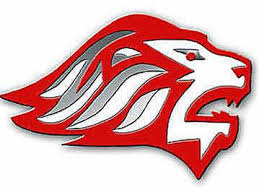 Movement Competency Self-Assessment  (Sample)		First Self - Assessment:   Manipulation and Tactics/Strategies are weakest in observation/self-reflection		Mid Term Assessment: How has the surface area/shape of the quadrangle changed?  Why?		End of Semester final assessment: what does this graphic describe as an overview of course performance/successes/areas of 	               improvement 